Аудитор от 2000USD
  Ключевая информация•	Опыт проведения аудиторских проверок как самостоятельно, так и в группе, согласованные аудиторские процедуры, написание отчетов, инвестициооные заключения(DD), консультирование, контроль работы направления аутсорсинга; •	Опыт формирования ревизионного отдела и внутреннего аудита(дистрибьюция, стоительство);•	Опыт постановки учета "с нуля", описание бизнес процессов, разработка и написание методологии, документооборота, разработка внутренних регламентов и процедур;•	Опыт внедрения ПО в т.ч. 1С 7.7, 8.0-8.3(Бухгалтерия, УПП, ИнАгро);•	Владение в полной мере всеми аспектами финансово-хозяйственной деятельности предприятия, ведения бухгалтерского и управленческого учета, налоговое планирование, отчетность.  Опыт работыНачальник отдела производственного учетафевр 2021 — наст.моментТОВ "АСТ"  АПК (Агропромышленный комплекс)    Руководитель отдела производственного учета(28 человек)•	разработка методологии закрытия счетов производственного учета;•	пересчет биологических активов по справедливой стоимости (МСФО);•	контроль и закрытие бухгалтерских периодов;•	разработка и внедрение РАЗ(разрешенная аналитика затрат);•	текущая операционная деятельность.Бизнес-аналитикноя 2019 — февр 2021ТОВ "Інтегра проект"  ІТ Консультант-аналитик внедрения учетных систем1C:Предприятие•	участие в проектах внедрения учетных систем и их дальнейшем сопровождении;•	анализ учетных процессов и требований заказчика;•	постановка задач на разработку, сдача продукта заказчику;•	написание документации для пользователей;•	консультирование по вопросам настройки и использования функционала учетной системы;.Аудиторноя 2012 - сен2019ТОВ "ТАСАГРО"  АПК (Агропромышленный комплекс)    Аудитор, куратор группы компаний (агрокластер + элеваторы)с 2012 по наст время Аудитор, куратор с/х предприятий, в подчинении свыше 10 юр.лиц - полевые компании, элеваторы (25 тыс.Га, 2,5 тыс КРС, 6 элеваторов).•	осуществление финансового и налогового контроля и аудита, налоговое планирование на предприятиях Группы;•	проведение комплексных и тематических проверок компаний Группы, проведение проверок  при приобретении новых компаний(DD);•	разработана и внедрена новая методология(разработаны нормативы по топливу, уникальная методология распределения и закрытия производственных счетов) и осуществлен контроль за ее соблюдением;•	поставлен учет для предприятий растениеводства(товарное и заготовка кормов), животноводства и элеваторных хозяйств;•	за период работы многократное внедрение ПО 1С на предприятиях группы(как переход с бумажных носителей так и переходы внутри версий ПО), постоянная доработка, написание ТЗ и участие в автоматизации различных процессов;.Руководитель учебного центра, преподавательокт 2012 - настоящее время (6 лет 10 мес)ТОВ "РЕД Лайн Груп"  Образование    •	8 лет преподавательской практики;•	создана собственная методика нацеленная на общее понимание бухгалтерского учета «с нуля»;•	десятки успешно обученных студентов, в том числе по экспересс курсу бухучет+1С продолжительностью 48 часов;Аудиториюн 2011 - июл 2012 (1 год 2 мес)ТОВ «АК «Кредо-Аудит»   Консалтинг / Аудит    •	осуществление аудита предприятий разных видов деятельности;•	осуществление контроля за правильностью ведения бухгалтерского и налогового учета отделом аутсорсинга, подтверждение финансовой отчетности,•	предоставление письменных и устных консультаций, написание материалов и др.процедуры в рамках деятельности АФ;. ОбразованиеКНУ "ім.Шевченко" (Киев)Год окончания 2004 (неоконченное высшее)«Механико-математический», кафедра «Дифференциальные уравнения» Специализация «Финансовая математика» 1996-1999 Киевский Строительный техникум (Киев)Год окончания 1999 «Бухгалтерский учет и аудит» (красный диплом) 1987-1996 Спецшкола №22 (английский язык) (Николаев)Год окончания 1996  Владение языкамиАнглийский - выше среднего (курсы подготовки к TOEFL 1999(нет разговорной практики)) Курсы, тренинги, сертификатыРазличные бухгалтерские семинары и тренинги, сертификакт ККУ(элеватор), сертификат 1с УПП «Прфессионал»(Киев) Дополнительная информацияДополнительная информация:Общий стаж работы с 1998 года(20 лет)2008-2010г. работа как СПД (бухгалтерский учет и аудит): сопровождение компаний (аутсорсинг), восстановление учета, помощь во внедрении 1С 7.7, 8.0, 8.2, 8.3 практически все конфигурации2005-2007г. работа внешний и внутренний аудитор в компаниях: •	Киевская Аудиторская группа(внешний аудитор - банковское направление)•	Гарантия-аудит, внешний аудитор •	Золотые ворота(строительство - внутренний аудитор от формирования отдела внутреннего аудита)•	КиевщинаЖитло (строительство - начальник отдела вн.аудита)2000-2005г. Главный бухгалтер, компании АгроДОМ, ЧПТФ ЮСИ и пр.1998-1999г. Работа бухгалтеромКляус СергейКляус СергейДата рождения:19 июн 1981Регион:КиевВозможность переезда:Телефон(ы):+380(67)216-36-16E-mail:erebus@ukr.net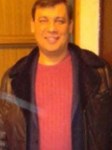 